Dear FBLA Members & Parents: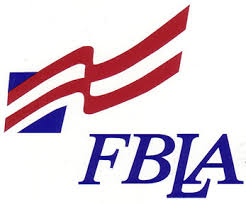 It is our pleasure to invite you to join Future Business Leaders of America at Menomonee Falls North Middle School!  FBLA is the oldest and largest national organization for students preparing for careers in business.  More than 20,000 students participate at the Middle Level nationwide.The activities of FBLA Middle Level range from the local level to the state level.  Some of the local activities include community service projects, guest speakers, and a regional competition in February.  Those who participate at the regional competition will get a chance to compete in business-related events against students from all over Wisconsin at the state level.Membership will provide you with:Career preparation opportunitiesLeadership development and achievementTravel opportunitiesChallenging competitionsInformative publicationsNetworking with peers and business professionalFriendship and funFBLA Middle Level operates the school store at North, where students gain real life business experience.  They are involved in the product selection, display, promotions, and general operation of the store.  Proceeds help offset costs for leadership conferences and competitions.The total cost for state and local membership dues is $12.  A member must pay dues in order to participate in the events mentioned above.  The regional leadership conference registration fee is $15, and allows members to compete at the regional leadership conference (RLC) in February. We are also placing an order for FBLA 
t-shirts.  Ours will match the MFHS FBLA shirt, just in a different color.  The students wear them when we attend conferences, as well as at school to promote FBLA.  The cost of this t-shirt is $12 for short-sleeve & $15 for long-sleeve.  T-shirts are not mandatory.A check for dues, RLC registration & t-shirts should be payable to SDMF (School District of Menomonee Falls) and turned into Mrs. Voigt or Mr. Nitz.  Checks must be paid by Tuesday, September 30, 2014.  Important dates to put on the family calendar are as follows: Saturday, February 7, 2015 – Regional Leadership Conference, Greendale High School, WIMonday & Tuesday, April 13 & 14, 2015 – State Leadership Conference, LaCrosse, WIInterested in joining?  Fill out the attached membership application form and return it to Mrs. Voigt in room 141, or Mr. Nitz in room 139, along with your dues/RLC/t-shirt fee.  If you have any questions about FBLA, please do not hesitate to call us at North or email us at voigmea@sdmfschools.org or nitzjam@sdmfschools.org.  Our meetings will be after school, one Tuesday a month, running no longer than a half hour.  Meeting dates will be posted on the bulletin board outside our rooms and on the FBLA Fusion page!  We look forward to working with your son or daughter this year in FBLA – Middle Level!  Sincerely,Mrs. Meaghan Voigt & Mr. Jim NitzFBLA Chapter Co-AdvisersMenomonee Falls North Middle School
 FBLA Membership ApplicationTo become an FBLA member, please fill out and return this form, with your $27 dues/registration fee (plus t-shirt $, if ordering!), to Mrs. Voigt or Mr. Nitz by Tuesday, September 30, 2015.  If you write a check, please make it payable to SDMF (School District of Menomonee Falls).First Name: 	Last Name: 	Student Cell Number: ______________________  Parent Email: 	Home Phone/Parent Phone Number:  	Grade in School:   6     7     8         	Gender:    Male     FemaleOrdering a 2014-15 FBLA t-shirt?? Short-sleeve - $12  Long-sleeve - $15		__________ T-Shirt Size (adult sizes)